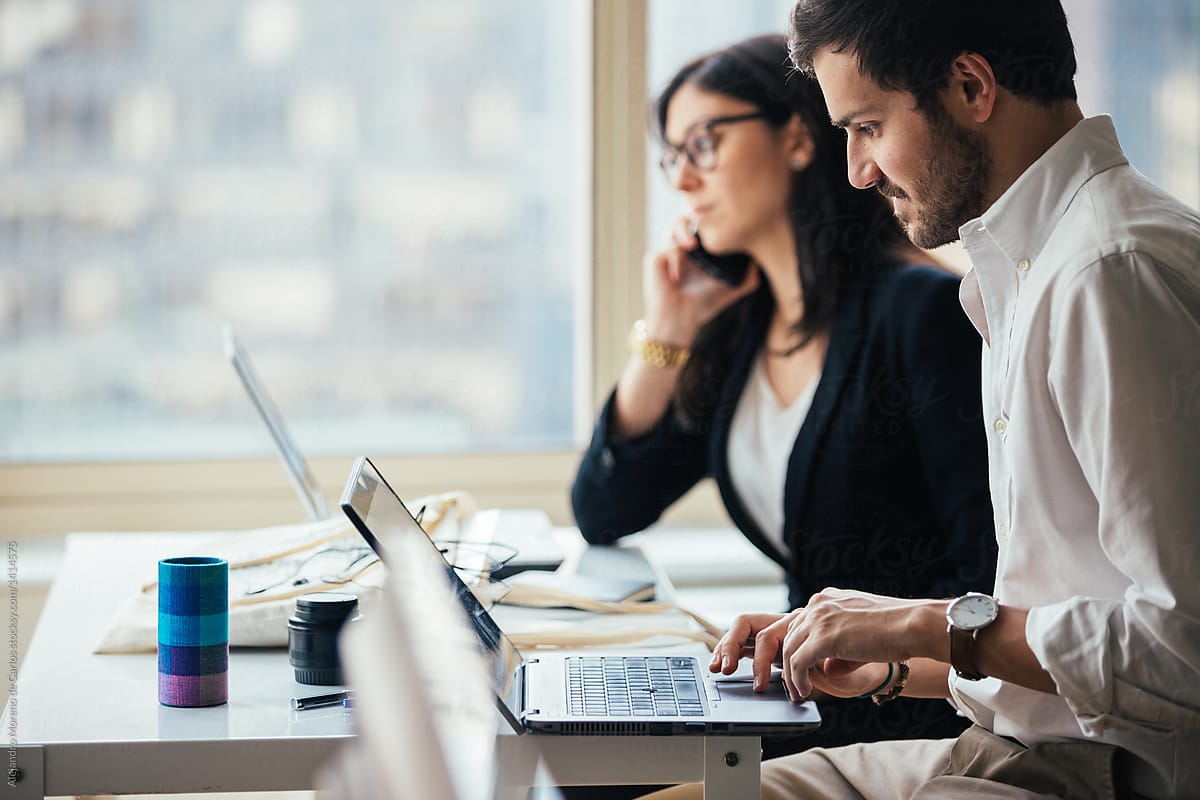 Изменения законодательства на  2 квартал 2020 годаМежрайонная ИФНС России № 3 по Забайкальскому краю  сообщает, что на основании Федерального закона №172-ФЗ  от 08.06.2020 освобождаются субъекты малого и среднего предпринимательства, а также индивидуальные предприниматели, занятые в наиболее пострадавших сферах деятельности от коронавируса, от уплаты налогов и сборов за II квартал 2020 года. Для страховых взносов за этот период освобождение реализовано в виде установления тарифов по ставке 0%. Также в список войдут пострадавшие некоммерческие организации по реестрам, которые будут сформированы уполномоченными органами.Налогоплательщики освобождаются от уплаты:•	налога на прибыль организаций в части авансовых платежей за II квартал 2020 года;•	налога по упрощенной системе налогообложения, налога на доходы физических лиц для ИП в части платежей за II квартал 2020 года;•	единого сельскохозяйственного налога в части авансового платежа за первое полугодие 2020 года;•	единого налога на вмененный доход, водного налога, торгового сбора в части налога (сбора), исчисленного за II квартал 2020 года;•	акцизов, налога на добычу полезных ископаемых в части налога за апрель-июнь 2020 года;•	налога по патентной системе налогообложения - за календарные дни срока действия патента, приходящиеся на апрель, май и июнь 2020 годаОсвобождение от уплаты имущественных налогов за период с 1 апреля по 30 июня 2020 года будет предоставлено:•	по налогу на имущество организаций – для всех объектов;•	по транспортному и земельному налогам – для транспортных средств и земельных участков, используемых (предназначенных для использования) в предпринимательской и (или) уставной деятельности;•	по налогу на имущество физлиц – для объектов недвижимости, используемых (предназначенных для использования) в предпринимательской деятельности.Пониженный тариф страховых взносов в размере 0% установлен для пострадавших лиц в отношении выплат за апрель, май и июнь 2020 года.Более подробно с информацией по новым мерам поддержки можно ознакомиться на сайте www.nalog.ru, страница - «Меры поддержки бизнеса».Наиболее пострадавшие от распространения коронавирусной инфекции отрасли в Забайкальском крае освобождаются от уплаты транспортного налога в размере 50%Согласно Закону Забайкальского края от 30.04.2020 № 1825-ЗЗК «О внесении изменений в статью 3 Закона Забайкальского края «О транспортном налоге» (далее - Закон) от уплаты транспортного налога в отношении автобусов и грузовых автомобилей в размере 50% освобождаются индивидуальные предприниматели и организации, у которых код основного вида экономической деятельности, внесенный по состоянию на 1 марта 2020 года соответственно в единый государственный реестр индивидуальных предпринимателей, единый государственный реестр юридических лиц, относится к перечню кодов пострадавших отраслей, указанных в Законе.Льготы по транспортному налогу предоставляются индивидуальным предпринимателям за налоговый период 2019 года, организациям – за налоговый период 2020 года.Закон принят Законодательным Собранием Забайкальского края в рамках мер, принимаемых для преодоления экономических последствий распространения новой коронавирусной инфекции.Пониженные тарифы страховых взносов 15% действуют с апреля 2020 годаС 1 апреля 2020 года для субъектов малого и среднего предпринимательства, включенных в перечень Реестра МСП, до 15% снижен совокупный размер тарифов страховых взносов в государственные внебюджетные фонды для части выплат и иных вознаграждений физлицам, превышающих минимальный размер оплаты труда (далее – МРОТ). В части выплат менее либо равным МРОТ страховые взносы исчисляются по совокупному тарифу 30%.Напомним, на 1 января 2020 года величина федерального МРОТ составляет 12 130 рублей. Для расчета страховых взносов по пониженным тарифам применяется величина МРОТ без увеличения на районные коэффициенты и процентные надбавки за работу в районах Крайнего Севера и приравненных к ним местностей.Новый порядок действует в отношении начислений за апрель 2020 года и последующие месяцы. За март 2020 года страховые взносы начисляются по общим правилам.Бизнесу стало удобнее узнавать о мерах поддержкиВсю информацию о доступных мерах поддержки, которые ФНС России реализует для бизнеса, пострадавшего от распространения коронавирусной инфекции, можно получить в новом сервисе.Для этого достаточно ввести ИНН. Сервис отразит все действующие и доступные для налогоплательщика меры поддержки. Он автоматически проверяет возможность получения отсрочки (рассрочки) по уплате налогов и взносов, субсидии для малого и среднего бизнеса, а также действие моратория на банкротство. Если никаких специальных мер для указанной компании не предусмотрено, сервис покажет остальные меры, которые действуют для бизнеса.Подробнее о мерах поддержки пострадавших организаций и предпринимателей, а также о порядке получения субсидии можно узнать на специальных страницах: «Коронавирус: меры поддержки бизнеса» и «Субсидии для малого бизнеса». В разделе «Сервисы и госуслуги» все сервисы по мерам поддержки бизнеса объединены в блок «COVID-19».Налоговые ставки по упрощенной системе налогообложения снижены в Забайкальском краеВ период ухудшения ситуации в связи с распространением COVID-19 Законодательным Собранием Забайкальского края приняты поправки в Закон от 04.05.2010 № 360-ЗЗК «О размерах налоговых ставок для отдельных категорий налогоплательщиков при применении упрощенной системы налогообложения».Согласно изменениям налоговая ставка для индивидуальных предпринимателей и юридических лиц, применяющих упрощенную систему налогообложения с объектом налогообложения «доходы», снижена с 6 до 2 процентов. В случае, если налоговую базу составляют доходы, уменьшенные на величину расходов, размер ставки снизится с 15 до 5 процентов.Воспользоваться правом на льготное налогообложение по упрощённой системе смогут налогоплательщики – субъекты малого и среднего предпринимательства, включенные по состоянию на 1 марта 2020 года в единый реестр субъектов малого и среднего предпринимательства, у которых за соответствующий налоговый (отчетный) период не менее 70 % доходов, определяемых в порядке, установленном статьей 34615 главы 262 Налогового кодекса Российской Федерации, составили доходы от осуществления видов экономической деятельности, указанных в Законе Забайкальского края от 29.04.2020 № 1822-ЗЗК «О внесении изменений в статью 1 Закона Забайкальского края «О размерах налоговых ставок для отдельных категорий налогоплательщиков при применении упрощенной системы налогообложения».Вебинар по порядку предоставления рассрочки (отсрочки) по налоговым платежам прошел в УФНС России по Забайкальскому краю18 июня 2020 года в УФНС России по Забайкальскому краю состоялся вебинар о порядке предоставления отсрочки (рассрочки) по уплате налогов, авансовых платежей по налогам и страховых взносов.В рамках мероприятия все желающие узнали об условиях и сроках предоставления рассрочки (отсрочки), о порядке и способах направления заявлений, а также получили ответы на интересующие вопросы.Запись вебинара доступна для просмотра по ссылке https://n.sbis.ru/event/ufns75_180620. Также для ознакомления доступны ответы на вопросы налогоплательщиков, поступивших в течение вебинара.Напоминаем, для получения отсрочки (рассрочки) необходимо предоставить заявление налогоплательщика и обязательство соблюдения условий отсрочки (рассрочки). Рекомендованные образцы размещены на Интернет-сайте ФНС России в специальном разделе «Коронавирус: меры поддержки бизнеса». Там же можно подробно узнать об условиях получения рассрочки (отсрочки). Заявление можно подать до 1 декабря 2020 года в налоговый орган по месту нахождения организации (жительства индивидуального предпринимателя).Для оплаты НДФЛ по декларациям за 2019 год остался месяцОтчитаться о полученных в 2019 году доходах необходимо до 30 июля текущего года.Если в 3-НДФЛ отсутствует налог к уплате за счет налоговых вычетов, срок уплаты НДФЛ в 2020 году 15 июля может не беспокоить налогоплательщиков. Однако если в 3-НДФЛ исчислен налог, выполнить свою обязанность по уплате НДФЛ необходимо до 15 июля 2020 года, несмотря на более поздний срок представления самой декларации.Напоминаем, что представить декларацию 3-НДФЛ необходимо в налоговый орган по месту своего учета. Так, это следует сделать, если в 2019 году налогоплательщик продал недвижимость, которая была в собственности меньше минимального срока владения, получил дорогие подарки не от близких родственников, выиграл в лотерею, сдавал имущество в аренду или получал доход от зарубежных источников.Также сдать декларацию должны индивидуальные предприниматели, нотариусы, занимающиеся частной практикой, адвокаты, учредившие адвокатские кабинеты, и другие.Доход необходимо задекларировать самостоятельно, если налоговый агент не удержал НДФЛ при его выплате и не сообщил в налоговый орган о невозможности удержать налог. Если же он выполнил эту обязанность, то налоговый орган самостоятельно рассчитает сумму налога и пришлет уведомление, на основании которого необходимо будет уплатить НДФЛ в срок, указанный в таком уведмолении.Предельный срок подачи декларации 30 июля 2020 года не распространяется на получение налоговых вычетов. В этом случае направить декларацию можно в любое время в течение года.Удобнее всего заполнять декларацию 3-НДФЛ онлайн с помощью сервиса «Личный кабинет налогоплательщика для физических лиц». Большая часть информации уже предзаполнена. Также сдать декларацию можно через мобильное приложение «Налоги ФЛ», доступное на iOS и Android. Облегченные сценарии позволяют сформировать и отправить документ буквально в несколько кликов. Также с 2020 года у граждан появилась возможность направлять декларации на бумаге не только через налоговые инспекции, но и через МФЦ, если в регионе принято решение об оказании в них этой услуги.Наиболее пострадавшие от COVID-19 отрасли освобождаются от уплаты страховых взносов за второй квартал 2020 годаВ соответствии с Федеральным законом от 08.06.2020 № 172-ФЗ субъекты малого и среднего предпринимательства и некоммерческие организации, осуществляющие деятельность в наиболее пострадавших в результате распространения коронавирусной инфекции отраслях, социально ориентированные некоммерческие организации, религиозные организации освобождаются от уплаты страховых взносов за второй квартал 2020 года.Для указанных категорий будет действовать нулевой тариф по страховым взносам на обязательное пенсионное страхование, обязательное медицинское страхование и на страхование на случай временной нетрудоспособности в связи с материнством. Единый тариф 0 % распространяется как на выплаты в рамках предельной базы, так и сверх неё. Порядок заполнения расчета за отчетный период «полугодие 2020 года» пострадавшими ЮЛ и ИП при применении нулевого тарифа разъяснен в письме ФНС России от 09.06.2020 № БС-4-11/9528@.Стоит отметить, что индивидуальные предприниматели, входящие в перечень пострадавших отраслей, не освобождаются от страховых взносов за себя, но их сумма снижена. Фиксированный платёж на обязательное пенсионное страхование за 2020 год составит 20 318 рублей вместо 32 448 рублей.Стимулирующие выплаты за работу с COVID-19 освобождаются от НДФЛС 1 января 2020 года от НДФЛ освобождены стимулирующие выплаты из федерального бюджета за особые условия труда и дополнительную нагрузку медицинским работникам, задействованным в борьбе с новой коронавирусной инфекцией, а также лицам из групп риска заражения COVID-19.Федеральным законом от 08.06.2020 № 172-ФЗ данная норма была расширена. Теперь от НДФЛ освобождены не только выплаты, установленные федеральными законами, актами президента и правительства Российской Федерации, которые производятся из средств федерального бюджета, но и выплаты из бюджетов субъектов РФ. При этом освобождение распространяется не только на медицинских работников, но и на тех, кто оказывает социальные услуги гражданам, заболевшим коронавирусной инфекцией.Изменения распространяются на указанные выплаты, полученные начиная с 1 января 2020 года.Предпенсионеры в Забайкалье имеют право на льготу в размере 33% в отношении одного транспортного средстваC 1 января 2019 года физическим лицам, имеющим право на получение страховой пенсии по старости, и лицам, соответствующим условиям, необходимым для назначения страховой пенсии по старости в соответствии с законодательством Российской Федерации, действовавшим по состоянию на 31 декабря 2018 года, предоставляется льгота в размере 33% в отношении одного транспортного средства (легковые или грузовые автомобили с мощностью двигателя до 150 л/с, мотоциклы (мотороллеры) и другие самоходные транспортные средства, машины и механизмы на пневматическом и гусеничном ходу) по выбору налогоплательщика.Такие изменения внесены Законом Забайкальского края от 30.04.2020 № 1821-ЗЗК «О внесении изменений в Закон Забайкальского края «О транспортном налоге» в статью 3 Закона Забайкальского края от 20.11.2008 № 73-ЗЗК «О транспортном налоге».Напомним, налогоплательщики, имеющие право на налоговые льготы по транспортному налогу, представляют в налоговый орган по своему выбору заявление о предоставлении налоговой льготы, а также вправе представить документы, подтверждающие право налогоплательщика на налоговую льготу. Указанные заявление и документы могут быть представлены в налоговый орган через МФЦ, а также дистанционно - с помощью сервиса «Личный кабинет налогоплательщика для физических лиц» на официальном сайте ФНС России.